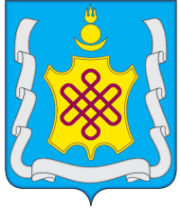     АДМИНИСТРАЦИЯ МУНИЦИПАЛЬНОГО РАЙОНА «АГИНСКИЙ РАЙОН»ПОСТАНОВЛЕНИЕ 26  декабря  2020 г.                                                                                    № 328пгт. АгинскоеОб утверждении административного регламента по предоставлению муниципальной услуги «Выдача разрешения на использование земель или земельных участков, находящихся в собственности муниципального района «Агинский район», и земель и земельных участков на территории сельских поселений входящих в состав муниципального района «Агинский район», государственная собственность на которые не разграничена, без предоставления земельных участков и установления сервитута, публичного сервитута»В соответствии с Федеральным законом от 27.07.2010 № 210-ФЗ «Об организации предоставления государственных и муниципальных услуг», статьями 39.2-39.36 Земельного Кодекса Российской Федерации, статьей 3.3 Федерального закона от 25 октября 2001 года № 137-ФЗ «О введении в действие Земельного кодекса Российской Федерации», руководствуясь Уставом муниципального района «Агинский район», администрация муниципального района «Агинский район» постановляет:1. Утвердить административный регламент по предоставлению муниципальной услуги «Выдача разрешения на использование земель или земельных участков, находящихся в собственности муниципального района «Агинский район», и земель и земельных участков на территории сельских поселений входящих в состав муниципального района «Агинский район», государственная собственность на которые не разграничена, без предоставления земельных участков и установления сервитута, публичного сервитута» (прилагается).2. Настоящее постановление вступает в силу со дня его подписания и подлежит официальному опубликованию.И.о.главы муниципального района«Агинский район»							 Н.В. Бабужапов